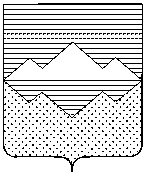 АДМИНИСТРАЦИЯСУЛЕИНСКОГО ГОРОДСКОГО ПОСЕЛЕНИЯСАТКИНСКОГО МУНИЦИПАЛЬНОГО РАЙОНАЧЕЛЯБИНСКОЙ ОБЛАСТИПОСТАНОВЛЕНИЕот «14» декабря 2021 года № 105О внесении изменений в Порядок (Положение) предоставлении гражданами, претендующими на замещение должностей муниципальной службы, муниципальными служащими и главой муниципального образования сведений о доходах, расходах, об имуществе и обязательствах имущественного характераВ соответствии с федеральными законами от 6 октября 2003 года № 131-ФЗ «Об общих принятых принципах организации местного самоуправления в Российской Федерации». от 25 декабря 2008 года № 273-ФЗ «О противодействии коррупции», Указом Президента Российской Федерации от 18 мая 2009 года № 559 «О предоставлении гражданами,  претендующими на замещение государственных должностей Российской Федерации, и лицами, замещающими государственные должности Российской Федерации, сведений о доходах, об имуществе и обязательствах имущественного характера» Администрация Сулеинского городского поселения.ПОСТАНОВЛЯЮ:1. Внести изменения в Порядок (Положение) от 29.12.2015 года № 116  «о предоставлении гражданами, претендующими на замещение должностей муниципальной службы, муниципальными служащими и главой муниципального образования сведений о доходах, расходах, об имуществе и обязательствах имущественного характера».2. Опубликовать настоящее постановление на официальном сайте Администрации Сулеинского городского поселения.3. Организацию выполнения настоящего постановления оставляю за собой4. Настоящее постановление вступает в силу со дня его подписания Глава Сулеинского городского поселения                                            В.Г. ГубайдулинаПриложениек постановлению администрацииСулеинского городского поселенияот «14» декабря  2021 года № 105_1. Внести следующие изменения и дополнения в Порядок предоставления сведений о доходах, расходах, об имуществе и обязательствах имущественного характера гражданами, претендующими на замещение должностей муниципальной службы и муниципальными служащими следующего содержания:1) Пункт 2 дополнить абзацем следующего содержания:«Сведения о доходах, об имуществе и обязательствах имущественного характера представляются на бумажном носителе (а также в виде файла с электронным образом) в форме справки, заполненной с использованием специального программного обеспечения «Справки БК»2) Пункт 9 изложить в новой редакции:«Сведения о доходах, об имуществе и обязательствах имущественного характера, представленные в соответствии с настоящим Положением гражданином или кандидатом на должность, предусмотренную перечнем, а также представляемые муниципальным служащим ежегодно, и информация о результатах проверки достоверности и полноты этих сведений приобщаются к личному делу муниципального служащего. Указанные сведения также могут храниться в электронном виде.В случае если гражданин или кандидат на должность, предусмотренную перечнем, представившие справки о своих доходах, об имуществе и обязательствах имущественного характера своих супруги (супруга) и несовершеннолетних детей, не были назначены на должность муниципальной службы, такие справки возвращаются указанным лицам по их письменному заявлению вместе с другими документами. В случае, если такие документы возращены не были, они подлежат уничтожению по истечении трех лет со дня их представления.Документы, представленные в электронном виде, хранятся в течение трех лет, после чего подлежат удалению»;3) Пункт 5 дополнить абзацем следующего содержания:«При предоставлении уточненных сведений соответствующие изменения вносятся в размещенные на официальном сайте сведения не позднее 14 рабочих дней после окончания срока, установленного для предоставления уточненных сведений»;2. Настоящее решение вступает в силу со дня официального опубликования и подлежит размещению на официальном сайте Администрации Сулеинского городского поселения в сети «Интернет» 